Ученик:___________________________________________________                  МЕРКИ ЗА ТЕЧНОСТ-ЗАФАТНИНА-повторување1.Процени колку милилитри течност има во пакувањата од овие продукти: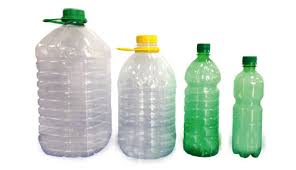       а)                            б)                     в)                 г)2.Одговори со точно√ или неточноХ:1 литар = ?          1000 милилитри  2 мали лажички = ?     9 милилитри1 шолја  за  вода = ?   250 милилитрисад од 0,5 литри = ?   400 милилитритетрапак млеко 1 литар и 500 милилитри = ?    1,5 литрикока–кола 2 литри = ?    3000 милилитри3.Колку вкупно милилитри има во 2,768 l?a) 27,68 ml              б)2768ml     в) 27600 ml           г) 276,8ml4.Колку милилитри има во садови со: 45 децилитри и во 3,3 литри вода?5.Колку милилитри има во: a) 3,7 l= б) 0,700 l=в)800dl=6.Еден сад зафаќа 4,8 l течност, а друг 4 800 милилитри. Кој сад има повеќе течност?7.Елена секој ден пие по 270 милилитри сок. Колку литри вода пие Елена за 5 седмици? 8.Мачето испило 0,240 литри млеко,Марика 2,4 л вода,мајката 2470 мл вода,а татко и  320 дл  вода.Колку течности испиле ?9.Во едно буре има 16 литри сок од портокали, а во друго буре 9 литри сок од јаболка.  Направена е мешавина-коктел  од двата сока и таа е ставена во шишиња од по 3 литри. а) Колку шишиња се наполнети?б) Ако купиш 8 шишиња од овој сок, колку литри сок ќе однесеш дома? 10.На бензинската пумпа се продадени 486 литри бензин во еден ден. Ако секој ден се трошат  еднакво количество бензин:а) Колку литри бензин ќе се продадат за 10 дена?б) Колку литри бензин се продале овој  октомври?